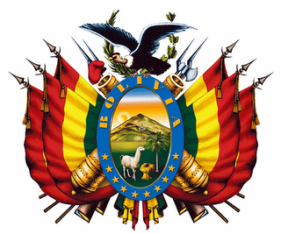 BANCO CENTRAL DE BOLIVIALICITACIÓN PÚBLICA NACIONAL N° 003/2014-1CPRIMERA CONVOCATORIACÓDIGO BCB: LPN N° 003/2014-1CBANCO CENTRAL DE BOLIVIALICITACIÓN PÚBLICA NACIONAL N° 003/2014-1CPRIMERA CONVOCATORIACÓDIGO BCB: LPN N° 003/2014-1CBANCO CENTRAL DE BOLIVIALICITACIÓN PÚBLICA NACIONAL N° 003/2014-1CPRIMERA CONVOCATORIACÓDIGO BCB: LPN N° 003/2014-1CBANCO CENTRAL DE BOLIVIALICITACIÓN PÚBLICA NACIONAL N° 003/2014-1CPRIMERA CONVOCATORIACÓDIGO BCB: LPN N° 003/2014-1CBANCO CENTRAL DE BOLIVIALICITACIÓN PÚBLICA NACIONAL N° 003/2014-1CPRIMERA CONVOCATORIACÓDIGO BCB: LPN N° 003/2014-1CBANCO CENTRAL DE BOLIVIALICITACIÓN PÚBLICA NACIONAL N° 003/2014-1CPRIMERA CONVOCATORIACÓDIGO BCB: LPN N° 003/2014-1CBANCO CENTRAL DE BOLIVIALICITACIÓN PÚBLICA NACIONAL N° 003/2014-1CPRIMERA CONVOCATORIACÓDIGO BCB: LPN N° 003/2014-1C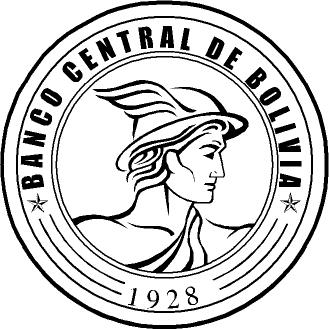 Se convoca públicamente a presentar propuestas para el proceso detallado a continuación, para lo cual los interesados podrán recabar el Documento Base de Contratación (DBC) en el sitio Web del SICOES:Se convoca públicamente a presentar propuestas para el proceso detallado a continuación, para lo cual los interesados podrán recabar el Documento Base de Contratación (DBC) en el sitio Web del SICOES:Se convoca públicamente a presentar propuestas para el proceso detallado a continuación, para lo cual los interesados podrán recabar el Documento Base de Contratación (DBC) en el sitio Web del SICOES:Se convoca públicamente a presentar propuestas para el proceso detallado a continuación, para lo cual los interesados podrán recabar el Documento Base de Contratación (DBC) en el sitio Web del SICOES:Se convoca públicamente a presentar propuestas para el proceso detallado a continuación, para lo cual los interesados podrán recabar el Documento Base de Contratación (DBC) en el sitio Web del SICOES:Se convoca públicamente a presentar propuestas para el proceso detallado a continuación, para lo cual los interesados podrán recabar el Documento Base de Contratación (DBC) en el sitio Web del SICOES:Se convoca públicamente a presentar propuestas para el proceso detallado a continuación, para lo cual los interesados podrán recabar el Documento Base de Contratación (DBC) en el sitio Web del SICOES:Se convoca públicamente a presentar propuestas para el proceso detallado a continuación, para lo cual los interesados podrán recabar el Documento Base de Contratación (DBC) en el sitio Web del SICOES:Se convoca públicamente a presentar propuestas para el proceso detallado a continuación, para lo cual los interesados podrán recabar el Documento Base de Contratación (DBC) en el sitio Web del SICOES:Objeto de la contrataciónObjeto de la contratación:PROVISIÓN DE EQUIPOS DE RED CONVERGENTES PARA CENTRO DE DATOSPROVISIÓN DE EQUIPOS DE RED CONVERGENTES PARA CENTRO DE DATOSPROVISIÓN DE EQUIPOS DE RED CONVERGENTES PARA CENTRO DE DATOSPROVISIÓN DE EQUIPOS DE RED CONVERGENTES PARA CENTRO DE DATOSCUCECUCE:14-0951-00-472964-1-114-0951-00-472964-1-114-0951-00-472964-1-114-0951-00-472964-1-1Tipo de convocatoriaTipo de convocatoria:Convocatoria Pública NacionalConvocatoria Pública NacionalConvocatoria Pública NacionalConvocatoria Pública NacionalForma de adjudicaciónForma de adjudicación:Por el TotalPor el TotalPor el TotalPor el TotalMétodo de Selección y Adjudicación Método de Selección y Adjudicación :Precio Evaluado más BajoPrecio Evaluado más BajoPrecio Evaluado más BajoPrecio Evaluado más BajoPrecio ReferencialPrecio Referencial:Bs10.500.000,00Bs10.500.000,00Bs10.500.000,00Bs10.500.000,00Encargado de atender consultasEncargado de atender consultas::-Olga Flores Villca – Profesional en Compras y Contrataciones (Consultas Administrativas)-J. Arturo Ordoñez Cortez – Administrador de Redes (Consultas Técnicas).   -Olga Flores Villca – Profesional en Compras y Contrataciones (Consultas Administrativas)-J. Arturo Ordoñez Cortez – Administrador de Redes (Consultas Técnicas).   TeléfonoTeléfono::2409090 – Int. 4709 – 4713 (Consultas Adms.), Int. 1135 (Consultas Técnicas)2409090 – Int. 4709 – 4713 (Consultas Adms.), Int. 1135 (Consultas Técnicas)FaxFax::2407368 - 24069222407368 - 2406922Correo Electrónico para consultasCorreo Electrónico para consultas::oflores@bcb.gob.bo – mcuba@bcb.gob.bo (Consultas Administrativas) jordonez@bcb.gob.bo  (Consultas Técnicas)oflores@bcb.gob.bo – mcuba@bcb.gob.bo (Consultas Administrativas) jordonez@bcb.gob.bo  (Consultas Técnicas)Presentación de Propuestas Presentación de Propuestas ::Hasta el día martes 24.06.14 horas 11:00, en Ventanilla Única de Correspondencia ubicada en Planta Baja del edificio principal del BCB.Hasta el día martes 24.06.14 horas 11:00, en Ventanilla Única de Correspondencia ubicada en Planta Baja del edificio principal del BCB.Hasta el día martes 24.06.14 horas 11:00, en Ventanilla Única de Correspondencia ubicada en Planta Baja del edificio principal del BCB.Acto de Apertura de Propuestas Acto de Apertura de Propuestas ::El día martes 24.06.14 a horas 11:00 en el piso 7 del edificio principal del BCBEl día martes 24.06.14 a horas 11:00 en el piso 7 del edificio principal del BCBEl día martes 24.06.14 a horas 11:00 en el piso 7 del edificio principal del BCB